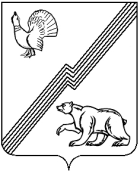 АДМИНИСТРАЦИЯ ГОРОДА ЮГОРСКАХанты-Мансийского автономного округа - ЮгрыПОСТАНОВЛЕНИЕот 02 марта 2022 года							                  № 374-пО внесении изменений в постановление администрации города Югорскаот 31.10.2018 № 3008 «О муниципальнойпрограмме города Югорска «Молодежнаяполитика и организация временноготрудоустройства» В соответствии с постановлением администрации города Югорска                  от 03.11.2021 № 2096-п «О порядке принятия решения о разработке муниципальных программ города Югорска, их формирования, утверждения и реализации»:1. Внести в приложение к постановлению администрации города Югорска от 31.10.2018 № 3008 «О муниципальной программе города Югорска «Молодежная политика и организация временного трудоустройства» (с изменениями от 29.04.2019 № 883, от 10.10.2019 № 2197, от 12.11.2019 № 2423, от 23.12.2019 № 2753, от 24.12.2019 № 2789,                          от 09.04.2020 № 548, от 28.09.2020 № 1389, от 22.12.2020 № 1926,                             от 22.12.2020 № 1927, от 26.04.2021 № 600-п, от 24.09.2021 № 1792-п,                       от 15.11.2021 № 2171-п, от 20.12.2021 № 2437-п) следующие изменения:1.1. Строку «Параметры финансового обеспечения муниципальной программы» паспорта муниципальной программы изложить в следующей редакции:«».1.2. Таблицы 1, 2 изложить в новой редакции (приложение).2. Опубликовать постановление в официальном печатном издании города Югорска, разместить на официальном сайте органов местного самоуправления города Югорска и в государственной автоматизированной системе «Управление».3. Настоящее постановление вступает в силу после его официального опубликования и распространяется на правоотношения, возникшие с 01.01.2022.4. Контроль за выполнением постановления возложить на заместителя главы города Югорска Т.И. Долгодворову.Глава города Югорска	                                                        А.В. БородкинПриложение к постановлению администрации города Югорска от 02 марта 2022 года № 374-пТаблица 1 Целевые показатели муниципальной программы (по годам)Таблица 2 Распределение финансовых ресурсов муниципальной программы (по годам)Параметры финансового обеспечения муниципальной программы Общий объем финансирования муниципальной программы составляет 816 682,6 тыс. рублей, в том числе:2019 год – 67 789,4 тыс. рублей;2020 год – 68 538,2 тыс. рублей;2021 год – 72 270,2 тыс. рублей;2022 год – 74 866,3 тыс. рублей;2023 год – 75 375,4 тыс. рублей;2024 год – 70 915,7 тыс. рублей;2025 год - 64 492,9 тыс. рублей;2026 – 2030 год – 322 434,5 тыс. рублей№ показателяНаименование целевых показателейЕд. измеренияБазовый показательна начало реализации муниципальной программыЗначение показателя по годамЗначение показателя по годамЗначение показателя по годамЗначение показателя по годамЗначение показателя по годамЗначение показателя по годамЗначение показателя по годамЦелевое значение показателя на момент окончания реализации муниципальной программы№ показателяНаименование целевых показателейЕд. измеренияБазовый показательна начало реализации муниципальной программы2019202020212022202320242025Целевое значение показателя на момент окончания реализации муниципальной программы1234567891011121Доля населения города Югорска, задействованного в мероприятиях по молодежной политике, в общей численности населения%65,065,060,060,067,068,069,070,075,02Количество молодежи в возрасте 14 - 35 лет, задействованной в мероприятиях общественных объединенийчел1 7001 8001 8002 1002 1002 1002 1002 5002 7003Количество социально - значимых проектов, заявленных на конкурсы различного уровняед.3536303839404142474Количество молодых людей, вовлеченных в реализуемые проекты и программы в сфере поддержки талантливой молодежичел.5 3005 4004 0005 3005 8005 9006 1006 2506 8005Доля детей и молодежи в возрасте от 14 – 35 лет, задействованной в мероприятиях гражданско – патриотической направленности%28,028,025,029,030,030,031,031,033,06Объем выполнения муниципального задания подведомственным учреждением%100,0.100,0100,0100,0100,0100,0100,0100,0100,07Количество трудоустроенных граждан, признанных                                        в установленном порядке безработнымичел.578060505454541001008Количество несовершеннолетних, трудоустроенных за счет создания временных рабочих местчел.426426362552753153124264269Количество трудоустроенных выпускников профессиональных образовательных организаций и образовательных организаций высшего образованиячел.55333335510Численность обучающихся, вовлеченных в деятельность общественных объединений на базе образовательных организаций общего образования, среднего и высшего профессионального образованиямлн.чел.0,001220-0,0032920,0045340,0058380,0071800,0085960,0085960,00859611Доля граждан, вовлеченных в добровольческую деятельность*%9,0-16,017,018,019,020,021,026,012Доля молодежи, задействованной в мероприятиях по вовлечению в творческую деятельность, от общего числа молодежи в городе Югорске*%9,0-33,036,039,042,045,046,048,0Номер строкиНомер структурного элемента (основного мероприятия)Структурные элементы (основные мероприятия) муниципальной программы (их связь с целевыми показателями муниципальной программы)Ответственный исполнитель/соисполнитель (наименование органа или структурного подразделения, учреждения)Источники финансированияФинансовые затраты на реализацию (тыс. рублей)Финансовые затраты на реализацию (тыс. рублей)Финансовые затраты на реализацию (тыс. рублей)Финансовые затраты на реализацию (тыс. рублей)Финансовые затраты на реализацию (тыс. рублей)Финансовые затраты на реализацию (тыс. рублей)Финансовые затраты на реализацию (тыс. рублей)Финансовые затраты на реализацию (тыс. рублей)Финансовые затраты на реализацию (тыс. рублей)Финансовые затраты на реализацию (тыс. рублей)Финансовые затраты на реализацию (тыс. рублей)Номер строкиНомер структурного элемента (основного мероприятия)Структурные элементы (основные мероприятия) муниципальной программы (их связь с целевыми показателями муниципальной программы)Ответственный исполнитель/соисполнитель (наименование органа или структурного подразделения, учреждения)Источники финансированиявсегов том числе по годам:в том числе по годам:в том числе по годам:в том числе по годам:в том числе по годам:в том числе по годам:в том числе по годам:в том числе по годам:в том числе по годам:в том числе по годам:Номер строкиНомер структурного элемента (основного мероприятия)Структурные элементы (основные мероприятия) муниципальной программы (их связь с целевыми показателями муниципальной программы)Ответственный исполнитель/соисполнитель (наименование органа или структурного подразделения, учреждения)Источники финансированиявсего201920202020202120222023202420252026-20302026-2030А12345677891011121313Подпрограмма 1 «Молодежь города Югорска»Подпрограмма 1 «Молодежь города Югорска»Подпрограмма 1 «Молодежь города Югорска»Подпрограмма 1 «Молодежь города Югорска»Подпрограмма 1 «Молодежь города Югорска»Подпрограмма 1 «Молодежь города Югорска»Подпрограмма 1 «Молодежь города Югорска»Подпрограмма 1 «Молодежь города Югорска»Подпрограмма 1 «Молодежь города Югорска»Подпрограмма 1 «Молодежь города Югорска»Подпрограмма 1 «Молодежь города Югорска»Подпрограмма 1 «Молодежь города Югорска»Подпрограмма 1 «Молодежь города Югорска»Подпрограмма 1 «Молодежь города Югорска»Подпрограмма 1 «Молодежь города Югорска»11.1Организация, проведение и участие в молодежных мероприятиях различного уровня (1,3,4)Управление социальной политики администрации города Югорскавсего9 525,1954,10,00,0811,01 080,0880,0880,0820,04 100,04 100,021.1Организация, проведение и участие в молодежных мероприятиях различного уровня (1,3,4)Управление социальной политики администрации города Югорскафедеральный бюджет0,00,00,00,00,00,00,00,00,00,00,031.1Организация, проведение и участие в молодежных мероприятиях различного уровня (1,3,4)Управление социальной политики администрации города Югорскабюджет автономного округа0,00,00,00,00,00,00,00,00,00,00,041.1Организация, проведение и участие в молодежных мероприятиях различного уровня (1,3,4)Управление социальной политики администрации города Югорскаместный бюджет9 525,1954,10,00,0811,01 080,0880,0880,0820,04 100,04 100,051.1Организация, проведение и участие в молодежных мероприятиях различного уровня (1,3,4)Управление социальной политики администрации города Югорскаиные источники финансирования0,00,00,00,00,00,00,00,00,00,00,061.2Поддержка общественных молодежных инициатив, волонтерского движения (2)Управление социальной политики администрации города Югорскавсего1 293,9150,041,641,6277,3175,0175,0175,050,0250,0250,071.2Поддержка общественных молодежных инициатив, волонтерского движения (2)Управление социальной политики администрации города Югорскафедеральный бюджет0,00,00,00,00,00,00,00,00,00,00,081.2Поддержка общественных молодежных инициатив, волонтерского движения (2)Управление социальной политики администрации города Югорскабюджет автономного округа0,00,00,00,00,00,00,00,00,00,00,091.2Поддержка общественных молодежных инициатив, волонтерского движения (2)Управление социальной политики администрации города Югорскаместный бюджет1 293,9150,041,641,6277,3175,0175,0175,050,0250,0250,0101.2Поддержка общественных молодежных инициатив, волонтерского движения (2)Управление социальной политики администрации города Югорскаиные  источники финансирования0,00,00,00,00,00,00,00,00,00,00,0111.3Проведение и участие в мероприятиях гражданско – патриотического направленияУправление социальной политики администрации города Югорскавсего2 812,6465,9600,0600,0111,7145,0145,0145,0200,01 000,01 000,0121.3Проведение и участие в мероприятиях гражданско – патриотического направленияУправление социальной политики администрации города Югорскафедеральный бюджет0,00,00,00,00,00,00,00,00,00,00,0131.3Проведение и участие в мероприятиях гражданско – патриотического направленияУправление социальной политики администрации города Югорскабюджет автономного округа900,0300,0600,0600,00,00,00,00,00,00,00,0141.3Проведение и участие в мероприятиях гражданско – патриотического направленияУправление социальной политики администрации города Югорскаместный бюджет1 912,6165,90,00,0111,7145,0145,0145,0200,01 000,01 000,0151.3Проведение и участие в мероприятиях гражданско – патриотического направленияУправление социальной политики администрации города Югорскаиные  источники финансирования0,00,00,00,00,00,00,00,00,00,00,0161.4Обеспечение деятельности подведомственного учреждения по организации и осуществлению мероприятий по работе с детьми и молодежью (6) Управление социальной политики администрации города Югорскавсего529 122,442 460,045 180,045 180,047 147,447 845,047 845,047 845,041 800,0209 000,0209 000,0171.4Обеспечение деятельности подведомственного учреждения по организации и осуществлению мероприятий по работе с детьми и молодежью (6) Управление социальной политики администрации города Югорскафедеральный бюджет0,00,00,00,00,00,00,00,00,00,00,0181.4Обеспечение деятельности подведомственного учреждения по организации и осуществлению мероприятий по работе с детьми и молодежью (6) Управление социальной политики администрации города Югорскабюджет автономного округа0,00,00,00,00,00,00,00,00,00,00,0191.4Обеспечение деятельности подведомственного учреждения по организации и осуществлению мероприятий по работе с детьми и молодежью (6) Управление социальной политики администрации города Югорскаместный бюджет368 717,029 500,031 000,031 000,032 217,033 000,033 000,033 000,029 500,0147 500,0147 500,0201.4Обеспечение деятельности подведомственного учреждения по организации и осуществлению мероприятий по работе с детьми и молодежью (6) Управление социальной политики администрации города Югорскаиные источники финансирования160 405,412 960,014 180,014 180,014 930,414 845,014 845,014 845,012 300,061 500,061 500,0211.5Освещение мероприятий  в сфере молодежной политики в средствах массовой информации (1)Управление социальной политики администрации города Югорскавсего29 400,02 500,02 500,02 500,02 500,02 500,02 500,02 500,02 400,012 000,012 000,0221.5Освещение мероприятий  в сфере молодежной политики в средствах массовой информации (1)Управление социальной политики администрации города Югорскафедеральный бюджет0,00,00,00,00,00,00,00,00,00,00,0231.5Освещение мероприятий  в сфере молодежной политики в средствах массовой информации (1)Управление социальной политики администрации города Югорскабюджет автономного округа0,00,00,00,00,00,00,00,00,00,00,0241.5Освещение мероприятий  в сфере молодежной политики в средствах массовой информации (1)Управление социальной политики администрации города Югорскаместный бюджет29 400,02 500,02 500,02 500,02 500,02 500,02 500,02 500,02 400,012 000,012 000,0251.5Освещение мероприятий  в сфере молодежной политики в средствах массовой информации (1)Управление социальной политики администрации города Югорскаиные  источники финансирования0,00,00,00,00,00,00,00,00,00,00,0261.6Организационно – техническое и финансовое обеспечение Управления социальной политики администрации города Югорска (1,2,3,4,5,7,8,9)Управление бухгалтерского учета и отчетности администрации города Югорскавсего151 696,612 401,412 633,712 633,712 057,513 204,013 200,013 200,012 500,062 500,062 500,0271.6Организационно – техническое и финансовое обеспечение Управления социальной политики администрации города Югорска (1,2,3,4,5,7,8,9)Управление бухгалтерского учета и отчетности администрации города Югорскафедеральный бюджет0,00,00,00,00,00,00,00,00,00,00,0281.6Организационно – техническое и финансовое обеспечение Управления социальной политики администрации города Югорска (1,2,3,4,5,7,8,9)Управление бухгалтерского учета и отчетности администрации города Югорскабюджет автономного округа0,00,00,00,00,00,00,00,00,00,00,0291.6Организационно – техническое и финансовое обеспечение Управления социальной политики администрации города Югорска (1,2,3,4,5,7,8,9)Управление бухгалтерского учета и отчетности администрации города Югорскаместный бюджет151 696,612 401,412 633,712 633,712 057,513 204,013 200,013 200,012 500,062 500,062 500,0301.6Организационно – техническое и финансовое обеспечение Управления социальной политики администрации города Югорска (1,2,3,4,5,7,8,9)Управление бухгалтерского учета и отчетности администрации города Югорскаиные  источники финансирования0,00,00,00,00,00,00,00,00,00,00,0311.7Участие в реализации регионального проекта "Социальная активность" (1,2,3,4)Управление социальной политики администрации города Югорскавсего1 275,80,01 275,81 275,80,00,00,00,00,00,00,0321.7Участие в реализации регионального проекта "Социальная активность" (1,2,3,4)Управление социальной политики администрации города Югорскафедеральный бюджет0,00,00,00,00,00,00,00,00,00,00,0331.7Участие в реализации регионального проекта "Социальная активность" (1,2,3,4)Управление социальной политики администрации города Югорскабюджет автономного округа0,00,00,00,00,00,00,00,00,00,00,0341.7Участие в реализации регионального проекта "Социальная активность" (1,2,3,4)Управление социальной политики администрации города Югорскаместный бюджет1 275,80,01 275,81 275,80,00,00,00,00,00,00,0351.7Участие в реализации регионального проекта "Социальная активность" (1,2,3,4)Управление социальной политики администрации города Югорскаиные  источники финансирования0,00,00,00,00,00,00,00,00,00,00,036Итого по подпрограмме 1 Итого по подпрограмме 1 всего725 126,458 931,462 231,162 231,162 904,964 949,064 745,064 745,057 770,0288 850,0288 850,037Итого по подпрограмме 1 Итого по подпрограмме 1 федеральный бюджет0,00,00,00,00,00,00,00,00,00,00,038Итого по подпрограмме 1 Итого по подпрограмме 1 бюджет автономного округа900,0300,0600,0600,00,00,00,00,00,00,00,039Итого по подпрограмме 1 Итого по подпрограмме 1 местный бюджет563 821,045 671,447 451,147 451,147 974,550 104,049 900,049 900,045 470,0227 350,0227 350,040Итого по подпрограмме 1 Итого по подпрограмме 1 иные  источники финансирования160 405,412 960,014 180,014 180,014 930,414 845,014 845,014 845,012 300,061 500,061 500,041Подпрограмма 2 «Временное трудоустройство в городе Югорске»Подпрограмма 2 «Временное трудоустройство в городе Югорске»Подпрограмма 2 «Временное трудоустройство в городе Югорске»Подпрограмма 2 «Временное трудоустройство в городе Югорске»Подпрограмма 2 «Временное трудоустройство в городе Югорске»Подпрограмма 2 «Временное трудоустройство в городе Югорске»Подпрограмма 2 «Временное трудоустройство в городе Югорске»Подпрограмма 2 «Временное трудоустройство в городе Югорске»Подпрограмма 2 «Временное трудоустройство в городе Югорске»Подпрограмма 2 «Временное трудоустройство в городе Югорске»Подпрограмма 2 «Временное трудоустройство в городе Югорске»Подпрограмма 2 «Временное трудоустройство в городе Югорске»Подпрограмма 2 «Временное трудоустройство в городе Югорске»Подпрограмма 2 «Временное трудоустройство в городе Югорске»Подпрограмма 2 «Временное трудоустройство в городе Югорске»422.1Организация общественных работ для незанятых трудовой деятельностью и безработных граждан, временного трудоустройства  безработных граждан, испытывающих трудности в поиске работы, создание рабочих мест для трудоустройства отдельных категорий граждан (7)Управление социальной политики администрации города Югорскавсего37 761,63 891,14 523,84 523,84 284,34 157,34 135,23 209,32 265,111 295,511 295,5432.1Организация общественных работ для незанятых трудовой деятельностью и безработных граждан, временного трудоустройства  безработных граждан, испытывающих трудности в поиске работы, создание рабочих мест для трудоустройства отдельных категорий граждан (7)Управление социальной политики администрации города Югорскафедеральный бюджет0,00,00,00,00,00,00,00,00,00,00,0442.1Организация общественных работ для незанятых трудовой деятельностью и безработных граждан, временного трудоустройства  безработных граждан, испытывающих трудности в поиске работы, создание рабочих мест для трудоустройства отдельных категорий граждан (7)Управление социальной политики администрации города Югорскабюджет автономного округа24 548,32 363,72 703,22 703,22 573,82 447,32 425,21 725,91 723,28 586,08 586,0452.1Организация общественных работ для незанятых трудовой деятельностью и безработных граждан, временного трудоустройства  безработных граждан, испытывающих трудности в поиске работы, создание рабочих мест для трудоустройства отдельных категорий граждан (7)Управление социальной политики администрации города Югорскаместный бюджет13 213,31 527,41 820,61 820,61 710,51 710,01 710,01 483,4541,92 709,52 709,5462.1Организация общественных работ для незанятых трудовой деятельностью и безработных граждан, временного трудоустройства  безработных граждан, испытывающих трудности в поиске работы, создание рабочих мест для трудоустройства отдельных категорий граждан (7)Управление социальной политики администрации города Югорскаиные источники финансирования0,00,00,00,00,00,00,00,00,00,00,0472.1Организация общественных работ для незанятых трудовой деятельностью и безработных граждан, временного трудоустройства  безработных граждан, испытывающих трудности в поиске работы, создание рабочих мест для трудоустройства отдельных категорий граждан (7)Управление бухгалтерского учета и отчетности администрации города Югорскавсего37,837,80,00,00,00,00,00,00,00,00,0482.1Организация общественных работ для незанятых трудовой деятельностью и безработных граждан, временного трудоустройства  безработных граждан, испытывающих трудности в поиске работы, создание рабочих мест для трудоустройства отдельных категорий граждан (7)Управление бухгалтерского учета и отчетности администрации города Югорскафедеральный бюджет0,00,00,00,00,00,00,00,00,00,00,0492.1Организация общественных работ для незанятых трудовой деятельностью и безработных граждан, временного трудоустройства  безработных граждан, испытывающих трудности в поиске работы, создание рабочих мест для трудоустройства отдельных категорий граждан (7)Управление бухгалтерского учета и отчетности администрации города Югорскабюджет автономного округа37,837,80,00,00,00,00,00,00,00,00,0502.1Организация общественных работ для незанятых трудовой деятельностью и безработных граждан, временного трудоустройства  безработных граждан, испытывающих трудности в поиске работы, создание рабочих мест для трудоустройства отдельных категорий граждан (7)Управление бухгалтерского учета и отчетности администрации города Югорскаместный бюджет0,00,00,00,00,00,00,00,00,00,00,0512.1Организация общественных работ для незанятых трудовой деятельностью и безработных граждан, временного трудоустройства  безработных граждан, испытывающих трудности в поиске работы, создание рабочих мест для трудоустройства отдельных категорий граждан (7)Управление бухгалтерского учета и отчетности администрации города Югорскаиные  источники финансирования0,00,00,00,00,00,00,00,00,00,00,0522.1Организация общественных работ для незанятых трудовой деятельностью и безработных граждан, временного трудоустройства  безработных граждан, испытывающих трудности в поиске работы, создание рабочих мест для трудоустройства отдельных категорий граждан (7)Управление образования администрации города Югорскавсего2 901,3218,9453,4453,4319,3271,8271,8155,9201,71 008,51 008,5532.1Организация общественных работ для незанятых трудовой деятельностью и безработных граждан, временного трудоустройства  безработных граждан, испытывающих трудности в поиске работы, создание рабочих мест для трудоустройства отдельных категорий граждан (7)Управление образования администрации города Югорскафедеральный бюджет0,00,00,00,00,00,00,00,00,00,00,0542.1Организация общественных работ для незанятых трудовой деятельностью и безработных граждан, временного трудоустройства  безработных граждан, испытывающих трудности в поиске работы, создание рабочих мест для трудоустройства отдельных категорий граждан (7)Управление образования администрации города Югорскабюджет автономного округа2 901,3218,9453,4453,4319,3271,8271,8155,9201,71 008,51 008,5552.1Организация общественных работ для незанятых трудовой деятельностью и безработных граждан, временного трудоустройства  безработных граждан, испытывающих трудности в поиске работы, создание рабочих мест для трудоустройства отдельных категорий граждан (7)Управление образования администрации города Югорскаместный бюджет0,00,00,00,00,00,00,00,00,00,00,0562.1Организация общественных работ для незанятых трудовой деятельностью и безработных граждан, временного трудоустройства  безработных граждан, испытывающих трудности в поиске работы, создание рабочих мест для трудоустройства отдельных категорий граждан (7)Управление образования администрации города Югорскаиные  источники финансирования0,00,00,00,00,00,00,00,00,00,00,0572.1Организация общественных работ для незанятых трудовой деятельностью и безработных граждан, временного трудоустройства  безработных граждан, испытывающих трудности в поиске работы, создание рабочих мест для трудоустройства отдельных категорий граждан (7)Департамент муниципальной собственности и градостроительства администрации города Югорскавсего72,70,072,772,70,00,00,00,00,00,00,0582.1Организация общественных работ для незанятых трудовой деятельностью и безработных граждан, временного трудоустройства  безработных граждан, испытывающих трудности в поиске работы, создание рабочих мест для трудоустройства отдельных категорий граждан (7)Департамент муниципальной собственности и градостроительства администрации города Югорскафедеральный бюджет0,00,00,00,00,00,00,00,00,00,00,059Организация общественных работ для незанятых трудовой деятельностью и безработных граждан, временного трудоустройства  безработных граждан, испытывающих трудности в поиске работы, создание рабочих мест для трудоустройства отдельных категорий граждан (7)Департамент муниципальной собственности и градостроительства администрации города Югорскабюджет автономного округа72,70,072,772,70,00,00,00,00,00,00,060Организация общественных работ для незанятых трудовой деятельностью и безработных граждан, временного трудоустройства  безработных граждан, испытывающих трудности в поиске работы, создание рабочих мест для трудоустройства отдельных категорий граждан (7)Департамент муниципальной собственности и градостроительства администрации города Югорскаместный бюджет61Организация общественных работ для незанятых трудовой деятельностью и безработных граждан, временного трудоустройства  безработных граждан, испытывающих трудности в поиске работы, создание рабочих мест для трудоустройства отдельных категорий граждан (7)Департамент муниципальной собственности и градостроительства администрации города Югорскаиные  источники финансирования0,00,00,00,00,00,00,00,00,00,00,0622.2Организация временного трудоустройства несовершеннолетних в возрасте от 14 до 18 лет в свободное от учебы время и молодежных трудовых отрядов (8) Управление социальной политики администрации города Югорскавсего44 761,53 772,5719,4719,44 595,45 088,25 823,42 462,43 716,718 583,518 583,5632.2Организация временного трудоустройства несовершеннолетних в возрасте от 14 до 18 лет в свободное от учебы время и молодежных трудовых отрядов (8) Управление социальной политики администрации города Югорскафедеральный бюджет0,00,00,00,00,00,00,00,00,00,00,0642.2Организация временного трудоустройства несовершеннолетних в возрасте от 14 до 18 лет в свободное от учебы время и молодежных трудовых отрядов (8) Управление социальной политики администрации города Югорскабюджет автономного округа17 343,41 154,3493,1493,12 461,02 620,83 150,0562,41 150,35 751,55 751,5652.2Организация временного трудоустройства несовершеннолетних в возрасте от 14 до 18 лет в свободное от учебы время и молодежных трудовых отрядов (8) Управление социальной политики администрации города Югорскаместный бюджет27 418,12 618,2226,3226,32 134,42 467,42 673,41 900,02 566,412 832,012 832,0662.2Организация временного трудоустройства несовершеннолетних в возрасте от 14 до 18 лет в свободное от учебы время и молодежных трудовых отрядов (8) Управление социальной политики администрации города Югорскаиные  источники финансирования0,00,00,00,00,00,00,00,00,00,00,0672.3Организация временного трудоустройства выпускников профессиональных образовательных организаций  и образовательных организаций высшего образования в возрасте до 25 лет (9)Управление социальной политики администрации города Югорскавсего5 146,0736,5462,8462,833,3227,4227,4222,2539,42 697,02 697,0682.3Организация временного трудоустройства выпускников профессиональных образовательных организаций  и образовательных организаций высшего образования в возрасте до 25 лет (9)Управление социальной политики администрации города Югорскафедеральный бюджет0,00,00,00,00,00,00,00,00,00,00,0692.3Организация временного трудоустройства выпускников профессиональных образовательных организаций  и образовательных организаций высшего образования в возрасте до 25 лет (9)Управление социальной политики администрации города Югорскабюджет автономного округа3 363,9382,1250,5250,517,9110,8110,8105,6397,71 988,51 988,5702.3Организация временного трудоустройства выпускников профессиональных образовательных организаций  и образовательных организаций высшего образования в возрасте до 25 лет (9)Управление социальной политики администрации города Югорскаместный бюджет1 782,1354,4212,3212,315,4116,6116,6116,6141,7708,5708,5712.3Организация временного трудоустройства выпускников профессиональных образовательных организаций  и образовательных организаций высшего образования в возрасте до 25 лет (9)Управление социальной политики администрации города Югорскаиные  источники финансирования0,00,00,00,00,00,00,00,00,00,00,0722.3Организация временного трудоустройства выпускников профессиональных образовательных организаций  и образовательных организаций высшего образования в возрасте до 25 лет (9)Управление образования администрации города Югорскавсего779,8105,775,075,0133,0172,6172,6120,90,00,00,0732.3Организация временного трудоустройства выпускников профессиональных образовательных организаций  и образовательных организаций высшего образования в возрасте до 25 лет (9)Управление образования администрации города Югорскафедеральный бюджет0,00,00,00,00,00,00,00,00,00,00,0742.3Организация временного трудоустройства выпускников профессиональных образовательных организаций  и образовательных организаций высшего образования в возрасте до 25 лет (9)Управление образования администрации города Югорскабюджет автономного округа779,8105,775,075,0133,0172,6172,6120,90,00,00,0752.3Организация временного трудоустройства выпускников профессиональных образовательных организаций  и образовательных организаций высшего образования в возрасте до 25 лет (9)Управление образования администрации города Югорскаместный бюджет0,00,00,00,00,00,00,00,00,00,00,0762.3Организация временного трудоустройства выпускников профессиональных образовательных организаций  и образовательных организаций высшего образования в возрасте до 25 лет (9)Управление образования администрации города Югорскаиные  источники финансирования0,00,00,00,00,00,00,00,00,00,00,0772.4Участие в реализации регионального проекта «Содействие занятости женщин-создание условий дошкольного образования для детей в возрасте до трех лет» (7)Управление социальной политики администрации города Югорскавсего0,00,00,00,00,00,00,00,00,00,00,0782.4Участие в реализации регионального проекта «Содействие занятости женщин-создание условий дошкольного образования для детей в возрасте до трех лет» (7)Управление социальной политики администрации города Югорскафедеральный бюджет0,00,00,00,00,00,00,00,00,00,00,0792.4Участие в реализации регионального проекта «Содействие занятости женщин-создание условий дошкольного образования для детей в возрасте до трех лет» (7)Управление социальной политики администрации города Югорскабюджет автономного округа0,00,00,00,00,00,00,00,00,00,00,0802.4Участие в реализации регионального проекта «Содействие занятости женщин-создание условий дошкольного образования для детей в возрасте до трех лет» (7)Управление социальной политики администрации города Югорскаместный бюджет0,00,00,00,00,00,00,00,00,00,00,0812.4Участие в реализации регионального проекта «Содействие занятости женщин-создание условий дошкольного образования для детей в возрасте до трех лет» (7)Управление социальной политики администрации города Югорскаиные  источники финансирования0,00,00,00,00,00,00,00,00,00,00,0822.4Участие в реализации регионального проекта «Содействие занятости женщин-создание условий дошкольного образования для детей в возрасте до трех лет» (7)Управление образования администрации города Югорскавсего95,595,50,00,00,00,00,00,00,00,00,0832.4Участие в реализации регионального проекта «Содействие занятости женщин-создание условий дошкольного образования для детей в возрасте до трех лет» (7)Управление образования администрации города Югорскафедеральный бюджет0,00,00,00,00,00,00,00,00,00,00,0842.4Участие в реализации регионального проекта «Содействие занятости женщин-создание условий дошкольного образования для детей в возрасте до трех лет» (7)Управление образования администрации города Югорскабюджет автономного округа95,595,50,00,00,00,00,00,00,00,00,0852.4Участие в реализации регионального проекта «Содействие занятости женщин-создание условий дошкольного образования для детей в возрасте до трех лет» (7)Управление образования администрации города Югорскаместный бюджет0,00,00,00,00,00,00,00,00,00,00,0862.4Участие в реализации регионального проекта «Содействие занятости женщин-создание условий дошкольного образования для детей в возрасте до трех лет» (7)Управление образования администрации города Югорскаиные источники финансирования0,00,00,00,00,00,00,00,00,00,00,087Итого по подпрограмме 2Итого по подпрограмме 2всего91 556,28 858,06 307,16 307,19 365,39 917,310 630,46 170,76 722,933 584,533 584,588Итого по подпрограмме 2Итого по подпрограмме 2федеральный бюджет0,00,00,00,00,00,00,00,00,00,00,089Итого по подпрограмме 2Итого по подпрограмме 2бюджет автономного округа49 142,74 358,04 047,94 047,95 505,05 623,36 130,42 670,73 472,917 334,517 334,590Итого по подпрограмме 2Итого по подпрограмме 2местный бюджет42 413,54 500,02 259,22 259,23 860,34 294,04 500,03 500,03 250,016 250,016 250,091Итого по подпрограмме 2Итого по подпрограмме 2иные  источники финансирования0,00,00,00,00,00,00,00,00,00,00,092Всего по муниципальной программе:Всего по муниципальной программе:Всего по муниципальной программе:всего816 682,667 789,468 538,268 538,272 270,274 866,375 375,470 915,764 492,9322 434,5322 434,593Всего по муниципальной программе:Всего по муниципальной программе:Всего по муниципальной программе:федеральный бюджет0,00,00,00,00,00,00,00,00,00,00,094Всего по муниципальной программе:Всего по муниципальной программе:Всего по муниципальной программе:бюджет автономного округа50 042,74 658,04 647,94 647,95 505,05 623,36 130,42 670,73 472,917 334,517 334,595Всего по муниципальной программе:Всего по муниципальной программе:Всего по муниципальной программе:местный бюджет606 234,550 171,449 710,349 710,351 834,854 398,054 400,053 400,048 720,0243 600,0243 600,096Всего по муниципальной программе:Всего по муниципальной программе:Всего по муниципальной программе:иные  источники финансирования160 405,412 960,014 180,014 180,014 930,414 845,014 845,014 845,012 300,061 500,061 500,097в том числе: в том числе: в том числе: в том числе: в том числе: в том числе: в том числе: в том числе: в том числе: в том числе: в том числе: в том числе: в том числе: в том числе: в том числе: 98Инвестиции в объекты муниципальной собственностиИнвестиции в объекты муниципальной собственностиИнвестиции в объекты муниципальной собственностивсего0,00,00,00,00,00,00,00,00,00,00,099Инвестиции в объекты муниципальной собственностиИнвестиции в объекты муниципальной собственностиИнвестиции в объекты муниципальной собственностифедеральный бюджет0,00,00,00,00,00,00,00,00,00,00,0100Инвестиции в объекты муниципальной собственностиИнвестиции в объекты муниципальной собственностиИнвестиции в объекты муниципальной собственностибюджет автономного округа0,00,00,00,00,00,00,00,00,00,00,0101Инвестиции в объекты муниципальной собственностиИнвестиции в объекты муниципальной собственностиИнвестиции в объекты муниципальной собственностиместный бюджет0,00,00,00,00,00,00,00,00,00,00,0102Инвестиции в объекты муниципальной собственностиИнвестиции в объекты муниципальной собственностиИнвестиции в объекты муниципальной собственностииные  источники финансирования0,00,00,00,00,00,00,00,00,00,00,0103Прочие  расходыПрочие  расходыПрочие  расходывсего816 682,667 789,468 538,268 538,272 270,274 866,375 375,470 915,764 492,964 492,9322 434,5104Прочие  расходыПрочие  расходыПрочие  расходыфедеральный бюджет0,00,00,00,00,00,00,00,00,00,00,0105Прочие  расходыПрочие  расходыПрочие  расходыбюджет автономного округа50 042,74 658,04 647,94 647,95 505,05 623,36 130,42 670,73 472,93 472,917 334,5106Прочие  расходыПрочие  расходыПрочие  расходыместный бюджет606 234,550 171,449 710,349 710,351 834,854 398,054 400,053 400,048 720,048 720,0243 600,0107Прочие  расходыПрочие  расходыПрочие  расходыиные  источники финансирования160 405,412 960,014 180,014 180,014 930,414 845,014 845,014 845,012 300,012 300,061 500,0108в том числе:в том числе:в том числе:в том числе:в том числе:в том числе:в том числе:в том числе:в том числе:в том числе:в том числе:в том числе:в том числе:в том числе:в том числе:109Проектная частьПроектная частьПроектная частьвсего1 371,395,51 275,81 275,80,00,00,00,00,00,00,0110Проектная частьПроектная частьПроектная частьфедеральный бюджет0,00,00,00,00,00,00,00,00,00,00,0111Проектная частьПроектная частьПроектная частьбюджет автономного округа95,595,50,00,00,00,00,00,00,00,00,0112Проектная частьПроектная частьПроектная частьместный бюджет1 275,80,01 275,81 275,80,00,00,00,00,00,00,0113Проектная частьПроектная частьПроектная частьиные  источники финансирования0,00,00,00,00,00,00,00,00,00,00,0114Процессная частьПроцессная частьПроцессная частьвсего815 311,367 693,967 262,467 262,472 270,274 866,375 375,470 915,764 492,964 492,9322 434,5115Процессная частьПроцессная частьПроцессная частьфедеральный бюджет0,00,00,00,00,00,00,00,00,00,00,0116Процессная частьПроцессная частьПроцессная частьбюджет автономного округа49 947,24 562,54 647,94 647,95 505,05 623,36 130,42 670,73 472,93 472,917 334,5117Процессная частьПроцессная частьПроцессная частьместный бюджет604 958,750 171,448 434,548 434,551 834,854 398,054 400,053 400,048 720,048 720,0243 600,0118Процессная частьПроцессная частьПроцессная частьиные  источники финансирования160 405,412 960,014 180,014 180,014 930,414 845,014 845,014 845,012 300,012 300,061 500,0119в том числе:в том числе:в том числе:в том числе:в том числе:в том числе:в том числе:в том числе:в том числе:в том числе:в том числе:в том числе:в том числе:в том числе:в том числе:120Ответственный исполнительОтветственный исполнительУправление социальной политики администрации города Югорскавсего661 098,954 930,155 303,459 760,459 760,461 217,961 731,057 438,951 791,251 791,2258 926,0121Ответственный исполнительОтветственный исполнительУправление социальной политики администрации города Югорскафедеральный бюджет0,00,00,00,00,00,00,00,00,00,00,0122Ответственный исполнительОтветственный исполнительУправление социальной политики администрации города Югорскабюджет автономного округа46 155,64 200,14 046,85 052,75 052,75 178,95 686,02 393,93 271,23 271,216 326,0123Ответственный исполнительОтветственный исполнительУправление социальной политики администрации города Югорскаместный бюджет454 537,937 770,037 076,639 777,339 777,341 194,041 200,040 200,036 220,036 220,0181 100,0124Ответственный исполнительОтветственный исполнительУправление социальной политики администрации города Югорскаиные  источники финансирования160 405,412 960,014 180,014 930,414 930,414 845,014 845,014 845,012 300,012 300,061 500,0125Соисполнитель 1Соисполнитель 1Управление бухгалтерского учета и отчетности администрации города Югорскавсего151 734,412 439,212 633,712 057,512 057,513 204,013 200,013 200,012 500,012 500,062 500,0126Соисполнитель 1Соисполнитель 1Управление бухгалтерского учета и отчетности администрации города Югорскафедеральный бюджет0,00,00,00,00,00,00,00,00,00,00,0127Соисполнитель 1Соисполнитель 1Управление бухгалтерского учета и отчетности администрации города Югорскабюджет автономного округа37,837,80,00,00,00,00,00,00,00,00,0128Соисполнитель 1Соисполнитель 1Управление бухгалтерского учета и отчетности администрации города Югорскаместный бюджет151 696,612 401,412 633,712 057,512 057,513 204,013 200,013 200,012 500,012 500,062 500,0129Соисполнитель 1Соисполнитель 1Управление бухгалтерского учета и отчетности администрации города Югорскаиные  источники финансирования0,00,00,00,00,00,00,00,00,00,00,0130Соисполнитель 2Соисполнитель 2Управление образования администрации города Югорскавсего3 776,6420,1528,4452,3452,3444,4444,4276,8201,7201,71 008,5131Соисполнитель 2Соисполнитель 2Управление образования администрации города Югорскафедеральный бюджет0,00,00,00,00,00,00,00,00,00,00,0132Соисполнитель 2Соисполнитель 2Управление образования администрации города Югорскабюджет автономного округа3 776,6420,1528,4452,3452,3444,4444,4276,8201,7201,71 008,5133Соисполнитель 2Соисполнитель 2Управление образования администрации города Югорскаместный бюджет0,00,00,00,00,00,00,00,00,00,00,0134Соисполнитель 2Соисполнитель 2Управление образования администрации города Югорскаиные  источники финансирования0,00,00,00,00,00,00,00,00,00,00,0135Соисполнитель 3Соисполнитель 3Департамент муниципальной собственности и градостроительства администрации города Югорскавсего72,70,072,70,00,00,00,00,00,00,00,0136Соисполнитель 3Соисполнитель 3Департамент муниципальной собственности и градостроительства администрации города Югорскафедеральный бюджет0,00,00,00,00,00,00,00,00,00,00,0137Соисполнитель 3Соисполнитель 3Департамент муниципальной собственности и градостроительства администрации города Югорскабюджет автономного округа72,70,072,70,00,00,00,00,00,00,00,0138Соисполнитель 3Соисполнитель 3Департамент муниципальной собственности и градостроительства администрации города Югорскаместный бюджет0,00,00,00,00,00,00,00,00,00,00,0139Соисполнитель 3Соисполнитель 3Департамент муниципальной собственности и градостроительства администрации города Югорскаиные  источники финансирования0,00,00,00,00,00,00,00,00,00,00,0